FISHING VESSEL FOOD REGISTRATION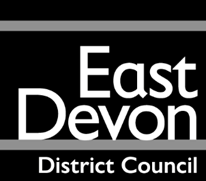 Regulation (EC) No. 852/2004Post completed form to: Environmental HealthEast Devon District CouncilBlackdown HouseBorder RoadHeathpark Industrial EstateHonitonEX14 1EJOr EMAIL TO:environmentalhealth@eastdevon.gov.ukFOOD BUSINESS OPERATOR DETAILSFood Business Operator: This is likely to be the owner of the vessel or the person in charge of the business if the vessel owner is not involved in the sale of the fish.FOOD BUSINESS OPERATOR DETAILSFood Business Operator: This is likely to be the owner of the vessel or the person in charge of the business if the vessel owner is not involved in the sale of the fish.FOOD BUSINESS OPERATOR DETAILSFood Business Operator: This is likely to be the owner of the vessel or the person in charge of the business if the vessel owner is not involved in the sale of the fish.FOOD BUSINESS OPERATOR DETAILSFood Business Operator: This is likely to be the owner of the vessel or the person in charge of the business if the vessel owner is not involved in the sale of the fish.FOOD BUSINESS OPERATOR DETAILSFood Business Operator: This is likely to be the owner of the vessel or the person in charge of the business if the vessel owner is not involved in the sale of the fish.FOOD BUSINESS OPERATOR DETAILSFood Business Operator: This is likely to be the owner of the vessel or the person in charge of the business if the vessel owner is not involved in the sale of the fish.FOOD BUSINESS OPERATOR DETAILSFood Business Operator: This is likely to be the owner of the vessel or the person in charge of the business if the vessel owner is not involved in the sale of the fish.FOOD BUSINESS OPERATOR DETAILSFood Business Operator: This is likely to be the owner of the vessel or the person in charge of the business if the vessel owner is not involved in the sale of the fish.FOOD BUSINESS OPERATOR DETAILSFood Business Operator: This is likely to be the owner of the vessel or the person in charge of the business if the vessel owner is not involved in the sale of the fish.FOOD BUSINESS OPERATOR DETAILSFood Business Operator: This is likely to be the owner of the vessel or the person in charge of the business if the vessel owner is not involved in the sale of the fish.FOOD BUSINESS OPERATOR DETAILSFood Business Operator: This is likely to be the owner of the vessel or the person in charge of the business if the vessel owner is not involved in the sale of the fish.FOOD BUSINESS OPERATOR DETAILSFood Business Operator: This is likely to be the owner of the vessel or the person in charge of the business if the vessel owner is not involved in the sale of the fish.Full name of food business operator (vessel owner)Full name of food business operator (vessel owner)Full name of food business operator (vessel owner)Full name of food business operator (vessel owner)Address of food business operator (home address or registered company name and address)Address of food business operator (home address or registered company name and address)Address of food business operator (home address or registered company name and address)Address of food business operator (home address or registered company name and address)Telephone no:Telephone no:Telephone no:Telephone no:E-mail:E-mail:E-mail:E-mail:Full name of Skipper (if different):Full name of Skipper (if different):Full name of Skipper (if different):Full name of Skipper (if different):Tel Number of Skipper (if different):Tel Number of Skipper (if different):Tel Number of Skipper (if different):Tel Number of Skipper (if different):Address for correspondence (if this is different from above)Address for correspondence (if this is different from above)Address for correspondence (if this is different from above)Address for correspondence (if this is different from above)At which port do you normally land fish toAt which port do you normally land fish toAt which port do you normally land fish toAt which port do you normally land fish toFISHING VESSEL DETAILSFISHING VESSEL DETAILSFISHING VESSEL DETAILSFISHING VESSEL DETAILSFISHING VESSEL DETAILSFISHING VESSEL DETAILSFISHING VESSEL DETAILSFISHING VESSEL DETAILSFISHING VESSEL DETAILSFISHING VESSEL DETAILSFISHING VESSEL DETAILSFISHING VESSEL DETAILSName of fishing vesselName of fishing vesselPLN codePLN codePLN codePLN codePLN codeSize Greater than 10 meters Less than 10 meters Greater than 10 meters Less than 10 metersFishing Method e.g. trawler, hook and line, potter etcFishing Method e.g. trawler, hook and line, potter etcFishing Method e.g. trawler, hook and line, potter etcFishing Method e.g. trawler, hook and line, potter etcFishing Method e.g. trawler, hook and line, potter etcType of fish handling carried out Type of fish handling carried out Type of fish handling carried out  Fish landed whole   Fish gutted on board  Crab/Scallops Fish landed whole   Fish gutted on board  Crab/Scallops Fish landed whole   Fish gutted on board  Crab/Scallops Fish landed whole   Fish gutted on board  Crab/Scallops Fish landed whole   Fish gutted on board  Crab/Scallops Fish landed whole   Fish gutted on board  Crab/Scallops Fish landed whole   Fish gutted on board  Crab/Scallops Fish landed whole   Fish gutted on board  Crab/ScallopsTime fish are stored on the vessel before landingTime fish are stored on the vessel before landingTime fish are stored on the vessel before landing Less than 24 hours  Less than 24 hours  Less than 24 hours  Less than 24 hours  Greater than 24 hours Greater than 24 hours Greater than 24 hours Greater than 24 hoursStorage of fish on boardStorage of fish on boardStorage of fish on board Fish chilled using ice or slush ice  Ice taken from premises on land e.g. Fish Quay or other Ice making equipment on board the vessel Refrigerated storage on board vessel  Frozen storage on board vessel  Fish chilled using ice or slush ice  Ice taken from premises on land e.g. Fish Quay or other Ice making equipment on board the vessel Refrigerated storage on board vessel  Frozen storage on board vessel  Fish chilled using ice or slush ice  Ice taken from premises on land e.g. Fish Quay or other Ice making equipment on board the vessel Refrigerated storage on board vessel  Frozen storage on board vessel  Fish chilled using ice or slush ice  Ice taken from premises on land e.g. Fish Quay or other Ice making equipment on board the vessel Refrigerated storage on board vessel  Frozen storage on board vessel  Fish chilled using ice or slush ice  Ice taken from premises on land e.g. Fish Quay or other Ice making equipment on board the vessel Refrigerated storage on board vessel  Frozen storage on board vessel  Fish chilled using ice or slush ice  Ice taken from premises on land e.g. Fish Quay or other Ice making equipment on board the vessel Refrigerated storage on board vessel  Frozen storage on board vessel  Fish chilled using ice or slush ice  Ice taken from premises on land e.g. Fish Quay or other Ice making equipment on board the vessel Refrigerated storage on board vessel  Frozen storage on board vessel  Fish chilled using ice or slush ice  Ice taken from premises on land e.g. Fish Quay or other Ice making equipment on board the vessel Refrigerated storage on board vessel  Frozen storage on board vessel SignatureSignatureDate:Date:Date:Name: (Capital Letters)Name: (Capital Letters)